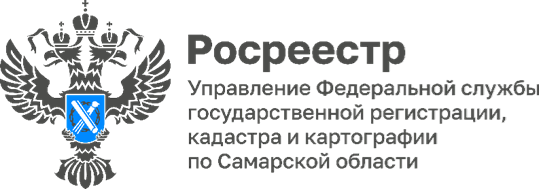 30.03.2024Прошло отчетно-выборное собрание первичной профсоюзной организации самарского Росреестра       Состоялось очередное отчетно-выборное собрание первичной профсоюзной организации Управления Росреестра по Самарской области, в котором приняли участие профсоюза ведомства.       В рамках общего собрания были заслушаны доклады о работе профсоюзного комитета и контрольно-ревизионной комиссии профсоюза самарского Росреестра за период с 2019 по 2024 годы. Единогласным решением всех участников встречи были выбраны составы профкома, контрольно-ревизионной комиссии, уполномоченного профсоюза по охране труда, а также председатель ППО регионального Росреестра, которым был вновь избран заместитель начальника отдела правового обеспечения Константин Сергеевич Минин. В ходе встречи также прошли выборы делегата на окружную профсоюзную конференцию от Управления Росреестра по Самарской области.       «Основным критерием успешной работы любого коллектива является создание достойных условий труда. Руководство и профком нашего профсоюза уделяют большое внимание оздоровлению работников профсоюза, их детей и членов их семей, - говорит председатель ППО самарского Росреестра Константин Минин. - Профсоюз самарского Росреестра является инициатором множества патриотических, культурно-массовых, спортивных мероприятий. Особое внимание уделяется поддержке участникам СВО и членам их семей».        В заключении мероприятия вновь избранный председатель поблагодарил руководство Управления за оказание практической помощи и , выразив надежду на активную и эффективную деятельность в 2024 году.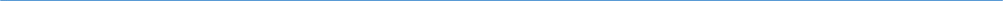 Материал подготовлен пресс-службойУправления Росреестра по Самарской области